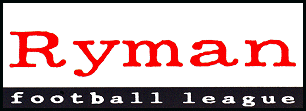 RYMAN FOOTBALL LEAGUE – WEEKLY NEWS AND MATCH BULLETINSeason 2008-2009 No: 20 - : - 22nd December 2008CHRISTMAS GREETINGSThe Chairman and Members of the Board of Directors of the Ryman Football League send Best Wishes for Christmas and a Happy and Prosperous New Year to all our Clubs, Players, Match Officials and Followers of the League.MONTHLY AWARDSThe fifth series of the Ryman Football League Monthly Awards, covering the month of December, will be announced on the Newsline and on the League’s website on Friday, 2nd January.The Divisional awards cover:Manager of the MonthTeam of the MonthThis season these two awards are being sponsored by Vandanel Sport Ltd, the League’s Official Benchwear Supplier and Preferred Kit Supplier.  As part of the sponsorship of these awards, Vandanel Sport will provide a ‘Manager of the Month’ trophy and Jacket for each Manager of the Month, and a trophy and £100 credit voucher for each Team of the Month.WEEKEND REVIEWDover Athletic will go into the Christmas holiday holding a 17-point lead on the Premier Division field after their 2–1 victory at Horsham.    do have three games in hand on  and third-placed Tonbridge Angels after they won 2–0 at Boreham Wood and the Angels defeated  3–0.  Carshalton Athletic dropped two places on the back of their 2–0 home defeat at the hands of .  At the bottom, Heybridge Swifts closed to within five points of safety after netting 1–0 win at  (Middlesex).  Hendon are back to being only a point ahead of Swifts after they lost 4–2 at Billericay Town, but Ramsgate threw away a two-goal lead and lost 3–2 at Maidstone United, who have climbed into the last playoff spot.    are now in the relegation zone after another big defeat, 3–0 at fellow strugglers .  Harrow Borough are two points clear of Harlow after their 1–1 draw at home to Hastings United while, in the other games, Sutton United overcame Wealdstone in a see-saw 3–2 contest at Gander Green Lane and a solitary goal was enough for AFC Hornchurch to beat Tooting & Mitcham United at Bridge Avenue.In Division One North, five teams have opened up a six-point cushion on the chasing pack, with Aveley two points clear of Waltham Abbey and a further two points separating Brentwood Town, East Thurrock United and Ware. Aveley and East Thurrock both won away, 3–2 at Cheshunt and 1–0 at Waltham Abbey, respectively, while Brentwood were held to a goalless draw at sixth-placed Concord Rangers, but Ware went down 2–1 at Thamesmead Town.  The day’s biggest winners were  , who hit five without reply at . Wingate & Finchley defeated Great Wakering Rovers 2–0 at the Abrahams Stadium, while a single goal proved sufficient for Chatham Town at Ilford and Northwood at home to Waltham Forest.    are now only a point behind  after their 1–1 draw at Tilbury, but Hillingdon Borough are now four adrift after a 4–1 defeat at Redbridge. Leyton and  played out a goalless draw.In Division One South, Friday night’s game at Merstham ended in a 2–2 draw with visiting Whyteleafe.  Leaders Kingstonian were not in action until Sunday, when Sittingbourne visited Kingsmeadow, but they remained on top of the pile on Saturday because Cray Wanderers went down 2–1 at .  Metropolitan Police stayed third after being held to a 1–1 draw at home by Croydon Athletic.  ’s good recent form continued with a 3–0 win at Walton Casuals, who are now one place off the foot of the table.  That place is occupied by Crowborough Athletic, who lost 2–0 at home to Walton & Hersham. Corinthian–Casuals moved above Chipstead into 19th place with a 1–1 home draw at home to   and the Chips went down 5–1 at .  There were a pair of 2–2 draws, at Merstham, where Whyteleafe were the visitors, and at Leatherhead,  going home with a point.   are in the last of the playoff positions after they won 2–0 at Folkestone Invicta.  And there were no goals at the Saffrons, where Dulwich Hamlet drew with hosts .It was not a happy Sunday for Kingstonian, who lost 2–1 at home to Sittingbourne, but they still go into Christmas with a narrow lead at the top of the Division One South table.Premier DivisionLeaders Dover Athletic fell behind to hosts Horsham in just the third minute when Jean-Michel Sigere scored, but they hit back to take all three points with goals from Lee Browning ten minutes before half-time and Shaun Welford after 73 minutes.  took over in second place with a 2–0 win at Boreham Wood, thanks to second-half goals from Scott Taylor, 53 minutes, and Richard Butler, 70. Carshalton Athletic were surprised at home by , Tommy Osborne converting a penalty three minutes after half-time and Lee Noble adding a second in the last ten minutes.Three Tonbridge Angels goals, without reply, were enough to beat  at home.  Anthony Storey scored with a penalty midway through the first half, Jamie Cade added second just before the break and Carl Rook added the third late on.  The all-Kent clash at the Bourne Ground saw visiting Ramsgate take a two-goal lead through Ryan Royston, 13 minutes, and Ben Brown, 39, but hosts Maidstone United struck back within a minute with a goal from Lloyd Blackman.  Fifteen minutes from the end Elliot Bradbrook equalised and the Stones winner came from Blackman, with five minutes on the clock.  There was an equally tense finish at , where Sutton United beat Wealdstone, also 3–2.  Darren Locke’s sixth-minute opener for Wealdstone was cancelled out a Steve West goal five minutes later.  Danny Spendlove restored Wealdstone’s advantage after 71 minutes, but it again lasted only five minutes, this time Dean Palmer equalising.  The winner, from Adam Wilde’s penalty, came after 86 minutes.Two goals each from Billy Bricknell, 19 and 66 minutes, and Joe Flack 21 and 51, helped Billericay Town to a 4–2 win over Hendon, whose goals came from Sam Byfield, 42 minutes, and Brian Haule, 75. Mohammad Takalobighashi gave  the lead at home to   on the stroke of half-time and the Christmas cheer continued for the  faithful as Richard Shittu added a pair of goals after 68 and 70 minutes.Colin Wall’s 73rd-minute goal was enough for AFC Hornchurch to take the points at home to Tooting & Mitcham, while Robbie King netted after 52 minutes for Heybridge Swifts to win 1–0 at  (Middlesex).  At Earlsmead, Frankie Sawyer gave visiting Hastings United the lead after 32 minutes, but Harrow Borough equalised thanks to Robin Shroot midway through the second half.Division One North twice pegged back leaders Aveley at , but eventually succumbed 3–2. Reece Prestedge, 21 minutes, and Daniel O’Connor, 49, cancelled out strikes from Wayne Vaughan, a 16th-minute penalty, and Petrit Elbi, 34.  But they could not reply to Joe Sweeney’s goal after 76 minutes.  East Thurrock United climbed back into the playoff places with Martin Tuohy’s 64th-minute goal at Waltham Abbey, though the hosts do remain two points clear in second place.Ware dropped out of the top five, albeit on goal difference, after a 2–1 defeat at . Rob Tarrant and a Lewis Wood penalty after 52 and 62 minutes, respectively, laid the foundations for the victory. Bryan Hammatt pulled a goal back after 66 minutes, but it proved to be only a consolation.  Two games ended goalless, Concord Rangers holding   at , and Leyton and  sharing the points at .But there were plenty of goals at  , with  netting five.  Michael Deane scored twice, after 10 and 58 minutes, as did Rudi Hall, 16 and 75, with the fifth coming from Jeff Hammond ten minutes from the end.  There were also five goals at Thurrock FC, where Redbridge scored four times against basement-dwellers Hillingdon Borough, with all the goals coming in the second half.  Hillingdon took the lead through Jonny Gallagher after 48 minutes, but a Hakeem Araba hat-trick, with goals after 60, 76 and 82 minutes, turned the tide and Earl Sterling added a fourth six minutes from the end.A goal from Peter Martin after 25 minutes was all   needed to take the points from their trip to Ilford, while John Christian’s goal after 75 minutes gave all three points to Northwood against visiting .  Second-half goals from Dean Williams, 53 minutes, and Leon Fisher, a 74th-minute penalty, gave Wingate & Finchley the spoils at home to Great Wakering Rovers.  At St ’s Road, Sam Taylor gave visiting  the lead after five minutes, but Jason Fontaine snatched a point-saver for Tilbury 12 minutes from the final whistle.Division One SouthOn Friday night, at Merstham, Andrew Martin, eight minutes, and Ryan Gray, 27, put Whyteleafe 2–0 up, but Kwebana Agyei pulled one back after 57 minutes and Kevin Locke levelled things 20 minutes from the end.On Saturday, second-placed Cray Wanderers missed the chance to leap-frog over leaders Kingstonian as they went down 2–1 at , for whom Andy Ottley, 25 minutes, and Phil Williams, 61, were the marksmen.  Jamie Kempster did pull a goal back for the Wands after 68 minutes, but it was not enough.  James Greenway gave Metropolitan Police the lead on the stroke of half-time at home to Croydon Athletic, but Sam Clayton earn his team a point when he scored after 76 minutes.   continued their good form of late by hitting three without reply at Walton Casuals. Danny Lyle, 18 minutes, Sean Ray, 45, and Mitchell Sherwood, 76, a penalty, were the men on target.Two goals each from Ian Pulman, 10 and 88 minutes, and Dave Corey, 48 and 60, helped  to a 5–1 defeat of visiting Chipstead.   Liam Quinn converted a penalty for the Oysterman after 27 minutes for their other goal, while Fred Fleming pulled one back for the Chips five minutes from full time.    won 2–0 at Folkestone Invicta, with Ross Treleaven giving the Rebels the lead after 29 minutes.   Micky Demetriou added the second near the end.   Two goals in three minutes, just before the hour mark, resulted in a 1–1 draw between Corinthian–Casuals and .   Town took the lead with a penalty from Eddie Smith, but Joe Funicello hit back quickly for the Casuals.A ninth consecutive League defeat for Crowborough Athletic seemed on the cards when Danny Green gave visiting Walton & Hersham a 35th-minute lead and it was confirmed by a goal from Dave Stevens in the last minute.  The other two matches ended in draws, with a goalless stalemate at The Saffrons, where  were held by Dulwich Hamlet.  At Fetcham Grove, Kev Terry gave Leatherhead the lead after 24 minutes, only for Richard Hudson to score after 58 and 60 minutes for visitors .  Jean-Serge Musungu rescued a point for the Tanners in the final minute.Kingstonian failed to extend their lead in Division One South as two goals from Tom Bradbrook gave Sittingbourne a 2–1 victory at Kingsmeadow.  Bobby Traynor put the Ks in front after 54 minutes, but Bradbrook equalised after 70 minutes and he scored the Brickies’ winner four minutes later.Ryman Youth League moved back to the top of the South East Division of the Ryman Youth league with a strong 5-1 win at Maidstone United, James Norwood hitting a hat-trick for the visitors.  Earlier in the week, Tonbridge Angels had beaten  3-2 in the same Division to move up to fifth place.In the only match in the North-West Division, Carshalton Athletic won 2-1 at home to Walton & Hersham to move two places up to sixth spot.In the Isthmian Youth Cup, there were strong home wins for , 7-0 against Sittingbourne, and Boreham Wood, last season’s runners-up, 7-2 over Wingate & Finchley.  In the third Cup match, Hampton & Richmond Borough won 2-0 at Kingstonian.A RYMAN NEW YEAR INDIVISON ONE SOUTHBy Richard Baxter, Merstham FCThe season has half goneAt the top Kingstonian.They have kept the others at bayBut close behind here comes CrayIn third spot and giving a thrillYes you’ve guessed it, the Old Bill.They keep on keeping a clean sheetIn fourth we have none other than Fleet, the Kentish sortThey’re in fifth, could be caughtTheir youngsters may just be learningBut up to sixth are coastal .The boys who made the noise years agoWalton and Hersham at seven you know.Behind the dog track you’re at the gateSittingbourne at number eight.A sight that may make you frownNumber nine is .Cigars, not allowed here that is setBut ten is fair for Dulwich Hamlet.Eleventh place goes to the men of You get the Buzz, Folkestone I meant.Twelve the boys from the M25 jamIt’s us you fool, little old Merstham. chaps at the thirteen spot   not so hot.A place below, 14’s a dreadBut not to worry it’s Leatherhead.Now 15 and a brand new DonAthletic lads are Croydon.Getting lower, now you need some beefAt sixteen, it is WhyteleafeThey started bright and the fans are brillAt seventeen now for Burgess Hill.In the FA Cup they did so wellChips at eighteen and oh it’s hell.Corinthian-Casuals a famous nameBut down to nineteen such a shame.Oysters here and a plentyWhitstable are number twentyDon’t stay here at twenty oneOr casual Walton you’ll be gone!Crowborough hold up the restBut at twenty-two not the best. WEEKLY BULLETIN NO. 21Next week’s Bulletin, No. 21, will be published on Tuesday, 30th December.LIVE SCORESThe live scores of Ryman Football League matches can be viewed during games through non-league vidiprinter at the following link:http://www.nonleaguefootballlive.com/vidiprinter
 Monday, 15th December, 2008Isthmian League Cup – Second RoundWalton Casuals	1 - 6		81Platel 31	Hamilton 5, Patterson 17,	Boylan 36, Salmon 66,	E. Smith 75, Hibbert 84Tuesday, 16th December, 2008Premier Division Athletic	3 - 0	Tooting & Mitcham United	2760Grazioli 14, Moore 34, 44	3 - 5	Hendon	161Lalite 27, Calver 40,	Hunt 7, 76, 55, Garner 45Richards 49	Busby 85Sutton United	3 - 1	Ashford Town (Middx)	334 6, McCallum 55,	Johnson 45Hann 81Division One North 	2 - 3	 United	93 72, 78	Cornhill 65 Tuohy 89, 	Newby 90Hillingdon Borough	1 - 2	Great Wakering Rovers	35Cambell 87	Collins 12, 65Northwood	2 - 1	Potters Bar Town	101Tackley 44, Page 55	Daniels 54Division One SouthChipstead	3 - 3	Walton & Hersham	80Oxley 37, Flemming 44,	Graham 67 (pen)Quintyne 57	Moriarty 79, 90Cray Wanderers	1 - 1	Sittingbourne	127Morris 60	Bradbook 25Croydon Athletic	2 - 0	Leatherhead	133Baidoo 44 (Pen), Duke 45	2 - 0	Whyteleafe	86Ottley 16. Buzov 90FA Trophy – First Round ProperFarnborough	3 - 1	Wingate & Finchley	304Charles 2, Wheeler 46 (pen),	Grant 35 85 Senior Cup – Fourth RoundAFC Hornchurch	3 - 2	Billericay Town	188(After extra time)Parker 85, 90, NcFarlane 117	Woods-Garness 53, Deane 72 Rangers	3 - 0	Heybridge Swifts	53Kalipha 9, 65, Angus 48Grays Athletic	Postponed		- Senior Cup – Third RoundHarrow Borough	1 - 0	Metropolitan Police	46Williams 70Middlesex Senior Cup – Second RoundBedfont	0 - 4	 Town	88	Cook 26, Fenton, 40,	Taylor 72, Sergeant 82 (pen)Wealdstone	3 - 0	Wembley	63Ngoyi 5, 50, Ashe 11 Senior Cup – Second RoundDulwich Hamlet	2 - 1	Camberley Town	68Hamici 36, Mangodza 80	Johnson 64 Senior Cup – Third Round United	2 - 5	Horsham YMCA	139Ramsey 16, Sawyer 49	Lawley 34, Sadough 69, 89,	Metcalfe 72, Manton 86 Senior Cup – Third Round ReplayArundel	4 - 5	Crowborough Athletic	43(After extra time)Norgate 57 (pen), 69, Foreman 70 (og)	Carrington 31, Evans 35,Neighbour 106	Ducille 67, Treleaven 96,	Piscina 102Wednesday, 17th December, 2008 Senior Cup – Fourth Round Forest	1 - 2	Redbridge	45Palmer 90	Araba 20 (pen),  90+2 (og)Friday, 19th December 2008Division One SouthMerstham	2 - 2	Whyteleafe	211Agyei 57, Locke 70	Martin 8, Gray 27Saturday, 20th December, 2008Premier DivisionAFC Hornchurch	1 - 0	Tooting & Mitcham United	303Wall 73 (Middx)	0 - 1	Heybridge Swifts	75	King 52Billericay Town	4 - 2	Hendon	408Bricknell 19, 66, Flack 21, 51	Byfield 42, Haule 75Boreham Wood	0 - 2	 Town	131	Taylor 53,  70Carshalton Athletic	0 - 2		413	Osborne 48 (pen), Noble 82Harrow Borough	1 - 1	 United	163Shroot 70	Sawyer 32Horsham	1 - 2	 Athletic	362Sigere 3	Browning 35, Welford 73 United	3 - 2	Ramsgate	331Blackman 40, 85, Bradbook 75	Royston 13, Brown 39	3 - 0	 Town	355Takalobighashi 45, Shittu 68, 70Sutton United	3 - 2	Wealdstone	499West 11, Palmer 76,	Locke 6, Spendlove 71Wilde 86 (pen)Tonbridge Angels	3 - 0	Canvey Island	446Storey Pen 25, Cade 42,Rook 88Division One North	2 - 3	Aveley	153Prestedge 21, O’Connor 49	 Pen 16, Elbi 34	Sweeney 76 Rangers	0 - 0	 Town	141Ilford	0 - 1	 Town	76	Martin 25Leyton	0 - 0	Potters Bar Town	47 	0 - 5	 Town	116Hughes 10, Hall 16, 75,Deane 48, Hammond 80Northwood	1 - 0	 Forest	129Christian 75Redbridge	4 - 1	Hillingdon Borough	19Onihi 60 (pen), 76, 82	Gallagher 48Araba 84	2 - 1	Ware	71Tarrant 52, Wood 62	Hammatt 66Tilbury	1 - 1	Witham Town	77Fontaine 78	 5 Abbey	0 - 1	East  United	103	Tuohy 64Wingate & Finchley	2 - 0	Great Wakering Rovers	76D. Williams 53, Fisher Pen 74Division One SouthCorinthian-Casuals	1 - 1	Fleet Town	102Funicello 59	Smith Pen 58Crowborough Athletic	0 - 2	Walton & Hersham	128	Green 35, Stevens 90	0 - 0	Dulwich Hamlet	183Folkestone Invicta	0 - 2		232	Treleaven 29, Demetriou 87	2 - 1	Cray Wanderers	98Ottley 25, Williams 61	Kempster 68Leatherhead	2 - 2	Burgess Hill Town	136Terry 24, Musungo 90	Hudson 58, 60Metropolitan Police	1 - 1	Croydon Athletic	107Greenaway 45	Clayton 76Walton Casuals	0 - 3	Ashford Town	106	Lye 18, Ray 45, Sherwood 72	5 - 1	Chipstead	155Pulman 10, 88, Quinn 28,	Fleming 85Corey 48, 60Sunday, 21st December 2008Division One SouthKingstonian	1 - 2	Sittingbourne	319Traynor 54	Bradbrook 67, 73Tuesday, 23rd December, 2008 Senior Cup – Fourth RoundGrays Athletic vs. Saturday, 27th December, 2008Premier Division  vs. Carshalton Athletic vs. Sutton United Athletic vs.  United vs. AFC Hornchurch United vs. Tonbridge AngelsHendon vs. Boreham Wood (at  Borough F.C.)Heybridge Swifts vs. Billericay TownRamsgate vs.   vs.  (Middx)Tooting & Mitcham United vs. HorshamWealdstone vs.  BoroughDivision One NorthAveley vs. Leyton vs. Redbridge  vs.  United vs. Tilbury  vs.  AbbeyGreat Wakering Rovers vs.  RangersHillingdon Borough vs. Northwood vs. Wingate & Finchley vs. IlfordWare vs.   vs. Division One South vs. Folkestone Invicta vs. Crowborough AthleticChipstead vs. MersthamCray Wanderers vs. KingstonianCroydon Athletic vs. Corinthian-CasualsDulwich Hamlet vs. Leatherhead  vs. Sittingbourne vs. Walton & Hersham vs. Walton CasualsWhyteleafe vs. Metropolitan PoliceWorthing vs. Tuesday, 30th December, 2008Premier Division (Middx) vs. HorshamRamsgate vs. Division One SouthWorthing vs. Isthmian League Cup – Second Round Rangers vs.  UnitedDulwich Hamlet vs. Cray WanderersIlford vs. RedbridgeTooting & Mitcham United vs. Carshalton AthleticSaturday, 3rd January, 2009Premier DivisionAFC Hornchurch vs. Heybridge Swifts (Middx) vs. HendonBillericay Town vs. Boreham Wood vs. WealdstoneDartford vs. Harrow Borough vs. Horsham vs. Carshalton AthleticMaidstone United vs.  United vs.  AthleticSutton United vs. Tooting & Mitcham UnitedTonbridge Angels vs. RamsgateDivision One NorthCheshunt vs.  Rangers vs. Ilford vs. Leyton vs.  vs. Great Wakering RoversNorthwood vs. WareRedbridge vs. East Thurrock United (at  Town F.C.) vs. AveleyTilbury vs.  Abbey vs. Wingate & Finchley vs. Hillingdon BoroughDivision One SouthCorinthian-Casuals vs. WhyteleafeCrowborough Athletic vs.   vs. Folkestone Invicta vs. Sittingbourne vs. Walton & HershamKingstonian vs. Croydon AthleticLeatherhead vs. ChipsteadMerstham vs. Cray WanderersMetropolitan Police vs. Dulwich HamletWalton Casuals vs.   vs. Monday, 5th January, 2009Isthmian League Cup – Third RoundAveley vs.  AthleticTuesday, 6th January, 2009Isthmian League Cup – Third RoundAFC Hornchurch vs.  (Middx) vs. Kingstonian vs. Dulwich Hamlet or Cray Wanderers (kick-off 7.30 p.m.) Rangers or East Thurrock United vs.  vs. Harrow Borough (kick-off 7.30 p.m.) vs. Heybridge SwiftsNorthwood vs. Walton Casuals or  vs. WealdstoneSutton United vs. HorshamTooting & Mitcham United or Carshalton Athletic vs. Tonbridge Angels Abbey vs. Billericay TownWare vs. Ilford or Redbridge vs. Tilbury Senior Cup – Third Round ProperCroydon Athletic vs. Welling UnitedWednesday, 7th January, 2009Isthmian League Cup – Third Round vs. Chipstead vs. RamsgateSaturday, 10th January, 2009Premier Division  vs. Carshalton Athletic vs.  Borough Athletic vs. AFC Hornchurch  vs.  United United vs. Hendon vs. Sutton UnitedHeybridge Swifts vs. HorshamRamsgate vs. Boreham Wood vs. Tonbridge AngelsTooting & Mitcham United vs.  (Middx)Wealdstone vs. Billericay TownDivision One NorthAveley vs. Northwood  vs.  Abbey  vs.  United vs. Ilford  vs.  RangersGreat Wakering Rovers vs. Hillingdon Borough vs. Tilbury vs. Redbridge vs. LeytonWare vs.  vs. Wingate & FinchleyDivision One South  vs.    vs. Chipstead vs. Walton CasualsCroydon Athletic vs. Dulwich Hamlet vs. Merstham vs. Crowborough AthleticSittingbourne vs. Corinthian-CasualsWalton & Hersham vs. Folkestone InvictaWhyteleafe vs. Kingstonian vs. Metropolitan PoliceSunday, 11th January, 2009Division One SouthCray Wanderers vs. LeatherheadLEAGUE TABLES	As at Sunday, 21st December 2008PREMIER DIVISION	P	W	D	L	F	A	Pts	GDDover Athletic	22	19	0	3	47	18	57	+29 Staines Town	19	12	4	3	36	20	40	+16 Tonbridge Angels	22	11	5	6	43	28	38	+15 Carshalton Athletic	21	11	5	5	32	27	38	+5 Maidstone United	21	11	3	7	30	23	36	+7 Canvey Island	23	10	5	8	45	39	35	+6 Sutton United	20	9	5	6	30	29	32	+1 AFC Hornchurch	20	9	4	7	27	25	31	+2 Ashford Town (Middx)	20	10	0	10	35	33	30	+2 Billericay Town	20	8	6	6	30	34	30	-4 Tooting & Mitcham United	22	9	2	11	32	36	29	-4 Wealdstone	22	8	4	10	34	33	28	+1 Boreham Wood	21	8	4	9	27	31	28	-4 Dartford	21	8	3	10	32	34	27	-2 Horsham	20	8	2	10	30	36	26	-6 Hastings United	21	8	1	12	31	40	25	-9 Harrow Borough	21	5	8	8	27	38	23	-11 Margate	22	6	4	12	25	35	22	-10 Harlow Town	20	6	3	11	26	33	21	-7 Ramsgate	22	4	7	11	30	45	19	-15 Hendon	21	5	3	13	33	37	18	-4 Heybridge Swifts	21	3	8	10	18	26	17	-8 DIVISION ONE NORTH	P	W	D	L	F	A	Pts	GDAveley	21	14	6	1	46	20	48	+26 Waltham Abbey	21	14	4	3	52	20	46	+32 Brentwood Town	21	13	5	3	40	19	44	+21 East Thurrock United	21	14	2	5	44	27	44	+17 Ware	22	14	2	6	45	31	44	+14 Concord Rangers	22	11	5	6	40	19	38	+21 Northwood	22	11	5	6	33	24	38	+9 Wingate & Finchley	18	9	7	2	33	17	34	+16 Redbridge	20	9	6	5	38	21	33	+17 Tilbury	23	9	5	9	37	32	32	+5 Cheshunt	19	9	2	8	27	25	29	+2 Great Wakering Rovers	23	8	5	10	32	38	29	-6 Leyton	22	8	4	10	33	30	28	+3 Potters Bar Town	22	7	6	9	29	29	26	+0 Enfield Town	19	7	4	8	41	40	25	+1 Maldon Town	20	8	3	9	25	31	24	-6 Thamesmead Town	22	6	6	10	27	39	24	-12 Chatham Town	21	5	2	14	21	39	17	-18 Ilford	21	4	1	16	11	47	13	-36 Waltham Forest	22	3	3	16	19	49	12	-30 Witham Town	18	3	2	13	20	52	11	-32 Hillingdon Borough	22	2	1	19	16	60	7	-44 Maldon Town FC deducted three points for playing an ineligible playerPotters Bar Town FC deducted one point for playing an ineligible playerDIVISION ONE SOUTH	P	W	D	L	F	A	Pts	GDKingstonian	20	12	5	3	47	23	41	+24 Cray Wanderers	22	12	4	6	52	35	40	+17 Metropolitan Police	21	10	8	3	36	22	38	+14 Ashford Town	23	9	9	5	41	25	36	+16 Worthing	19	10	6	3	32	21	36	+11 Walton & Hersham	22	10	6	6	34	28	36	+6 Sittingbourne	20	11	3	6	36	33	36	+3 Fleet Town	20	9	8	3	42	25	35	+17 Godalming Town	22	10	5	7	40	26	35	+14 Dulwich Hamlet	22	10	6	6	36	25	33	+11 Merstham	20	9	5	6	26	24	32	+2 Folkestone Invicta	21	8	7	6	26	24	31	+2 Eastbourne Town	22	8	4	10	39	38	28	+1 Leatherhead	20	7	4	9	31	43	25	-12 Croydon Athletic	22	6	6	10	36	41	24	-5 Whyteleafe	21	7	3	11	31	38	24	-7 Burgess Hill Town	20	5	6	9	28	33	21	-5 Whitstable Town	22	6	2	14	28	50	20	-22 Corinthian-Casuals	22	4	7	11	35	55	19	-20 Chipstead	22	4	7	11	35	59	19	-24 Walton Casuals	21	4	4	13	18	36	16	-18 Crowborough Athletic	22	3	3	16	28	53	12	-25 Dulwich Hamlet FC deducted three points for playing an ineligible playerPLAYER MOVEMENTSPlayers Registered to date:	3,202New Players Registered the week:	58Player	From	To	DateAbitogun, Dapo	 Abbey		20th December 2008Alaile, Michael	Dagenham & Redbridge		5th December 2008, Kyle	Southend United		15th December 2008(Work experience)Bangura, Chris	Hendon	Wingate & Finchley	19th December 2008Bolle, Adam	Leyton Orient		19th December 2008(Work experience)Buckfield, Jack R.	Billericay Town		19th December 2008(Short term loan)Burke, Zak	 Borough	Ware	19th December 2008(Short term loan)Green, Ellis	Croydon Athletic	Tooting & Mitcham Utd	19th December 2008Harkness, Paul A.	Kingstonian		19th December 2008Hockey, Lee D.	 		19th December 2008James, Clement J.	 		19th December 2008Maekin, 	Walton Casuals	Northwood	19th December 2008Makofo, Serge	Potters Bar Town	Croydon Athletic	20th December 2008Murphy, Daniel	 Borough	Boreham Wood	20th December 2008Neal, Jon	Kingstonian		19th December 2008Ngongou, Tamba		Ware	19th December 2008Orlu, Richard A.	Northwood	Walton Casuals	20th December 2008Pidgen, Luke)	AFC Wimbledon		19th December 2008(Short term loan)Reddaway, Mark	Heybridge Swifts		19th December 2008Sackey, Emmanuel	Croydon Athletic	Tilbury	20th December 2008Scott, Aaron		Ilford	17th December 2008Selley, Ian	 United	Croydon Athletic	19th December 2008Shehu, Ajet	Tottenham Hotspur	Leatherhead	19th December 2008(Work experience)Sweeney, Joe		Aveley	20th December 2008Turley, Jamie	Wycombe Wanderers	Hendon	15th December 2008(Short term loan)FIXTURE CHANGES TABLEPremier DivisionDivision One NorthDivision One SouthMonday, 15th December 2008South East DivisionTonbridge Angels	3 - 2		20O. Funnel 27, 61,  85	Mitchell 21, 25Tuesday, 16th December 2008 DivisionCarshalton Athletic	2 - 1	Walton & Hersham	44Nicholls 34,  90	Baldwin 51South East DivisionLewes	Postponed	Croydon Athletic	Isthmian Youth Cup – First Round	7 - 0	Sittingbourne	70Cliff (3), Crompton (2 pens), (2)Wednesday, 17th December 2008 DivisionCorinthian-Casuals	Postponed		South East DivisionWhyteleafe	Postponed		Isthmian Youth Cup – Second RoundBoreham Wood	7 - 2	Wingate & Finchley	22Whiteley 28, Clements 37, 77,Okot 58, Sierstone 75, 82, 89Kingstonian	0 - 2	 & 	45	Terhani 36, Camis 88Thursday, 18th December 2008South East DivisionMaidstone United	1 - 5		29Parkinson 86	Jones 37,  40, 80, 88,	Dartnell 72Isthmian Youth Cup – First RoundHorsham	Postponed	Leatherhead	Monday, 5th January 2009Isthmian Youth Cup – Second RoundTonbridge Angels vs. Folkestone InvictaThursday, 8th January 2009Isthmian Youth Cup – First RoundHorsham vs. LeatherheadMonday, 12th January 2009Isthmian Youth Cup – Second Round   vs. Thursday, 15th January 2009Isthmian Youth Cup – Second RoundWoking vs. AFC YOUTH LEAGUE TABLES	As at Saturday, 20th December 2008NORTH WEST DIVISION	P	W	D	L	F	A	Pts	GDStaines Town	12	11	0	1	38	6	33	+32 AFC Wimbledon	10	8	2	0	28	7	26	+21 Kingstonian	8	6	0	2	25	9	18	+16 Woking	9	4	2	3	22	12	14	+10 Tooting & Mitcham United	10	4	1	5	21	19	13	+2 Carshalton Athletic	9	3	3	3	12	19	12	-7 Hampton & Richmond Borough	10	3	2	5	14	17	11	-3 Walton & Hersham	10	3	1	6	10	19	10	-9 Corinthian-Casuals	11	1	0	10	14	42	3	-28 Godalming Town	9	0	1	8	3	37	1	-34 SOUTH EAST DIVISION	P	W	D	L	F	A	Pts	GDEastbourne Town	8	5	1	2	35	13	16	+22 Croydon Athletic	8	4	2	2	24	10	14	+14 Maidstone United	7	4	2	1	18	12	14	+6 Lewes	6	4	1	1	20	6	13	+14 Tonbridge Angels	7	4	1	2	16	9	13	+7 Worthing	9	3	3	3	18	14	12	+4 Horsham	10	3	1	6	16	25	10	-9 Whyteleafe	7	3	0	4	17	15	9	+2 Burgess Hill Town	6	2	1	3	11	14	7	-3 Horsham YMCA	10	1	0	9	7	64	3	-57 NOTICEBOARDCRAY WANDERERS F.C.Match Secretary Martin Hodson will be unavailable from Friday, 19th December to Monday, 5th January.  During this period all correspondence should be sent to Greg Mann on 0734 113 9997 or e-mail Greg25old@aol.com.FOLKESTONE INVICTA F.C.Club Secretary Neil Pilcher is away from work from Monday 22nd December for the Christmas week returning on Monday 29th December. During that time he will not have access to e-mail, but can be contacted either on his mobile (preferable) or home telephone numbers during that time.CUP COMPETITIONSLA SENZA WOMENS CUPSecond RoundBillericay Town vs.  (2-0) vs. Merstham (0-6)Leyton vs. Metropolitan Police vs. AFC   (0-2)ISTHMIAN YOUTH CUPFirst RoundAFC  vs. Whyteleafe (2-1)Carshalton Athletic vs.  (6-0)Croydon Athletic vs.  &  (0-2)Horsham vs. Leatherhead (16th December 2008) vs. Sittingbourne (7-0)Tooting & Mitcham United vs. Dulwich Hamlet (6-1)Second Round (Middx) vs. Walton & Hersham (6-0)Billericay Town vs. TilburyBoreham Wood vs. Wingate & Finchley     (7-2) vs. Redbridge (2-1)   vs.  (12th January 2009)Corinthian-Casuals vs.  (0-4) vs. Lewes (3-2)Horsham YMCA vs. Horsham or Leatherhead (8th January 2009)Kingstonian vs.  &      (0-2)Leyton vs.  AbbeyMaidstone United vs.  (0-1) vs. RamsgateNorthwood vs. WealdstoneTonbridge Angels vs. Folkestone Invicta (5th January 2009)Tooting & Mitcham United vs. Carshalton Athletic  (1-1: Carshalton Athletic win 4-1 on penalties)Woking vs. AFC  (15th January 2009)ISTHMIAN VETERANS CUPFirst RoundMolesey vs. Whyteleafe (1-4)Redbridge vs. Great Wakering RoversSecond RoundAFC Hornchurch vs. Redbridge or Great Wakering RoversNorthwood vs. Metropolitan Police  vs.  UnitedBromley vs. WhyteleafeCLUB GOSSIPHarlow Town Football Club are delighted to introduce Glen Alzapiedi as the new First Team Manager.Glen brings a wealth of experience to Barrows Farm, and club chairman Simon Morgan has been the first to welcome him.  “Glen has a lot of experience in football management and he has some great contacts which will be of benefit to .  We are in a poor league position at the moment and the brief for Glen is to get us out of it and to help the club push forward,” Morgan said.Alzapiedi resigned as manager of Ryman Division One North neighbours Ware ten days ago, and left the club in a very healthy league position.  He took over at  five years ago, and carried the side to the first round of the FA Cup last season.  The chairman of Ware has reportedly hailed Alzapiedi as “the best manager the club has had in 50 years”.The board of directors at  hopes Glen can bring his previous managerial success to Barrows Farm.Meanwhile, Morgan has paid tribute to Ryan Kirby, who has held the position since November 2006.  “Ryan is a great football man and I’ve shaken hands with him.  What he has done for this club, bearing in mind his playing commitments as well, is phenomenal,” he said.After handing the baton over to Alzapiedi with immediate effect, Kirby has agreed with the club that he will move on.  Morgan concluded: “The club would like to thank Ryan for his services and everyone at Barrows Farm wishes him all the best for the future.”Alzapiedi’s first game in charge of the Hawks is due to be on Saturday 27th December as AFC Hornchurch come to visit.  The Urchins have failed to score in any previous game against  at Barrows Farm.HENDON FCHendon Football Club have a link with FIFA’s Club World Cup currently being played in . Former midfielder Jeff Campbell, who lived less than ten minutes' walk from the ground at  and played for the Greens in 2005–06, was in the Waikatere United squad for the tournament. Unfortunately, Waikatere lost 2–1 to Adelaide United in the quarter-finals, probably because the 29-year-old  was an unused substitute.   returned home to  during the summer of 2006, but was back in  with the New Zealand All Whites squad which played  in the summer of 2007. Jeff has also been a regular member of the  national squad, being in the 16 which beat  last month to earn a playoff against the fifth South American qualifier for a place in  in 2010. 
KINGSTONIAN FCKingstonian gained an extra fan this week - Michael Mancienne.

And its all because the  defender, who was the shock inclusion of Fabio Capello's last  squad, heard his first-ever club are now taking an interest in him.

Back in 1996, eight-year-old Mancienne might have been playing in the red-and-white hoops of the Ryman One South club a little longer had a Ks coach not also been on the look-out for  as well.

Mancienne remembers going to a Saturday morning kids' club near where he lived in Hanworth and being spotted by Peter Baxter.  “He had something to do with both clubs," recalled Mancienne. "He told my parents I would be good for Kingstonian - and I was very proud to be given their red kit."

Although Mancienne is on loan at Championship Wolves as a full-back, where he also starred for QPR last season, the former junior K remembers he had a different role as a youth.

"I used to boss the Ks midfield," he joked, and I would have carried on playing for them - at eight you don't know any different.  But I must have been playing quite well, because at the end of the first season, I was moved over to  where I stayed."

But Mancienne was heartened by the Kingsmeadow faithful's new interest in him.  He said: "I'm glad my  call-up gave them some pleasure. I'll take an interest in how they're doing now.  I caught sight of a table recently and saw they were top of the league, so I hope they get promotion as well."
POTTERS BAR TOWN FCPotters Bar Town, of the Ryman League Division 1 North, have announced the appointment of Adam Lee as their new Manager and Mike Smee as Assistant Manager and Coach.  Adam Lee previously enjoyed a long spell as Manager at Wingate and Finchley and more recently a spell assisting at .  Joining him is Mike Smee who is returning to Parkfield from  having previously been involved with the youth team set up at Potters Bar.  
 
Chairman Peter Waller expressed his delight and on behalf of the Club, at appointing the pair: "Having to appoint a new manager in mid season is always very difficult.  I was delighted that the number of applicants reached well into double figures and the Clubs potential was evident to all those who applied.  My thanks go to all those who applied for the position and I wish them well.  We are lucky, at this stage of the season, to be able to take on a manager like Adam Lee who has considerable managerial experience and knowledge of football at this level, who knows the league, who knows the players and can help us build for the future.  In Mike Smee I believe we have appointed a bright, young, ambitious coach with a proven record in youth development as well as being capable of bringing the best out of more experienced players.  He has gained the experience, since he was last with us.  Both of them know a lot of good, young players who just want the chance to play Ryman football.  We think the two together will make the perfect team for .  
 
Waller also expressed his gratitude to caretaker manager Mickey Leslie who took over the reins temporarily following Steve Browne's surprise departure.  "Everyone recognizes that Mickey did a great job since he joined to assist Steve (Browne) and we are extremely grateful that he committed to seeing out the last two games.  He said the time was not right to continue in the position and I respect that honesty.  We are sorry to see him leave and would like to wish him well for the future."  
 
As for the Players, Waller added: "We have a good squad, that are playing well and despite the upheaval and lack of a manager played well again at Northwood.  We will get through the next couple of games with some changes probably, but then we will see the team and club move on."WARE FCWare have appointed former player Dennis Greene as manager following the resignation of Glen Alzapiedi.  Dennis played for Ware alongside his brother David in the 1988/9 season scoring three goals.  He returned for a brief spell in 2001 in between a managerial post at Windsor & Eton and playing at Heybridge Swifts under brother David before returning to  as player/manager.  

The club has felt it important to make an appointment as soon as possible to avoid uncertainty amongst the players and to try to ensure the continuity of the 2008/9 league campaign.Ware are also delighted to announce the signing's of a plethora of new players.

Hasim Deen has joined from Conference South side  , Alhassam Kamara has come in from Brighton & Hove Albion, Tamba Ngongou has arrived via  , Abdul Shakoor comes in from Ryan FC, Osman Sesay from , Daniel Lodge from Grays Athletic and former Tilbury player Sean Grant have all signed for the club.

Added to this former Stevenage Borough player Aaron Jelley has stepped up from the Capital league squad to join the first team and two of his former team mates George Brinkman and Zak Burke have arrived on a months loan from the  premier side.WINGATE & FINCHLEY FCThe FA Trophy dream may be over for Wingate & Finchley, but they can hold their heads high after a spirited performance at  on Tuesday night.  Though hosts Farnborough are in a league above the Blues - and top of the table - the visitors gave them a real run for their money.The home side, who have lost just one Southern Premier League match this season, took just two minutes to break the deadlock, Michael-Lee Charles netting to ease any nerves.  But anyone who thought it was going to be plain sailing had not taken into account the fact that Michael Stone’s troops are also having a fine season in Ryman League Division One North, and that they had already taken some notable scalps in this tournament.The Blues, in front of a crowd of more than 300, fought hard and were back on level terms some eight minutes before the interval through Wayne Grant.However, Farnborough again took just two minutes to strike at the beginning of the second half, Darren Wheeler restoring the lead from the penalty spot.  Wingate & Finchley refused to cave in and the tie was not settled until two minutes from time, sub Marcus Richardson finally wrapping it up with a third for Farnborough.Though the Blues miss out on a mouthwatering tie against Blue Square Premier League Stevenage Borough, they will take heart from a cracking cup run that has won them many friends.PLAYER AVAILABLE –  ATHLETIC FCPlayer available for transfer of loan – Nathan Bailey.Age 22, resides in .  Previously with Llanelli ().  Re transfer – no fee required.The above player is underwritten contract and should not be approached direct – enquiries to Andy Hesenthaler 0798 940 3153 or Darren Hare 0792 129 5362WEEKLY STATS ATTACKTop Goalscorers(As at Saturday 20h December 2008)PREMIER DIVISION	Lge GoalsRichard Jolly	Carshalton Athletic	18Billy Bricknell	Billericay Town	15Carl Rook	Tonbridge Angels	14Frannie Collin	 Athletic	12Sean Sonner	Boreham Wood	11(includes 9 for Northwood)Elliot Onochie		10Byron Harrison	 (Middx)	10Mo Takalobighashi		10(includes 7 for Ramsgate)Frankie Sawyer	 United	10Paul Vines	Tooting & Mitcham Utd	9Rob Howarth		9Robin Shroot	 Borough	9Neil Cousins	Heybridge Swifts	8Gavin McCallum	Sutton United	8Harry Hunt	Hendon	8Jamie Cade	Tonbridge Angels	8DIVISION ONE  GoalsBilly Holland	 Abbey	16John Frendo	Ware	13Martin Tuohy	 United	13Chris Stowe	Tilbury	12Joe Sweeney		10Jaoa Carlos	Aveley	10Sherwin Stanley		10Harry Elmes	 Abbey	9Rikki Cable		9Marc Sontag	 Abbey	9Neil Richmond	Great Wakering Rovers	9Petrit Elbi	Aveley	9DIVISION ONE  GoalsBobby Traynor	Kingstonian	16Laurent Hamici	Dulwich Hamlet	13Richard Brady	Sittingbourne	13James Dryden	Folkestone Invicta	11Scott Kirkwood		11Scott Kinch	Cray Wanderers	11Tommy Whitnell	Cray Wanderers	10Kenny Ojukwa		9Glenn Stanley		9Mark Anderson		9Gavin Gordon	Crowborough Athletic	9Paul Jones		9YOUTH LEAGUE	Lge GoalsJames Norwood		20Ollie Killick	AFC 	8Peter Rapson	AFC 	8William Marlowe		8Ryan Ford		8Jacob Jones		8Hat-trick heroes(Week beginning Monday, 15th December 2008)This week’s Ryman League hat-trick star is:Harry Hunt	HendonThis week’s Ryman Youth League hat-trick star is:James Norwood	Best Attendances – Club by Club(As at Saturday 20h December 2008)PREMIER DIVISION1,781	Dartford vs.  Athletic	19th August 20081,512	 Athletic vs. 	25th August 2008759	 United vs.  United	25th August 2008719	Billericay Town vs. 	4th October 2008703	Tonbridge vs. 	18th November 2008667	Maidstone United vs. 	23rd September 2008660	Wealdstone vs.  United	15th November 2008DIVISION ONE NORTH534	Aveley vs. Ilford	11th October 2008251	 vs. Ware	30th September 2008241	Ware vs.  Abbey	15th November 2008216	East Thurrock United vs. 	8th November 2008215	 Rangers vs. 	23rd August 2008215	 vs. Aveley	15th November 2008DIVISION ONE SOUTH479	  vs. 	14th October 2008413	Dulwich Hamlet vs. Kingstonian	6th December 2008404	Folkestone Invicta vs. Corinthian-Casuals	25th October 2008388	Kingstonian vs. Leatherhead	22nd September 2008363	Worthing vs. 	15th November 2008360	Walton & Hersham vs. Kingstonian	9th September 2008Wins Analysis(As at Saturday 20h December 2008)PREMIER DIVISIONMatches Played:	231Home Wins	95	41.1 %Away Wins	93	40.3 %Draws	43	18.6 %Home Goals	366Away Goals	334Total Goals	700DIVISION ONE NORTHMatches Played:	231Home Wins	102	44.2 %Away Wins	86	37.2 %Draws	43	18.4 %Home Goals	337Away Goals	330Total Goals	709DIVISION ONE SOUTHMatches Played:	233Home Wins	90	38.6 %Away Wins	84	36.1 %Draws	59	25.3 %Home Goals	375Away Goals	382Total Goals	757ISTHMIAN LEAGUE CUPMatches Played:	30Home Wins	12	40.0 %Away Wins	18	60.0 %Draws (aet)	0	0.0 %Home Goals	49Away Goals	62Total Goals	111YOUTH NORTH WEST DIVISIONMatches Played:	49Home Wins	20	40.8 %Away Wins	23	46.9 %Draws	6	 12.3 %Home Goals	96Away Goals	91Total Goals	187YOUTH SOUTH EAST DIVISIONMatches Played:	39Home Wins	20	51.3 %Away Wins	13	33.3 %Draws	6	15.4 %Home Goals	110Away Goals	72Total Goals	182League Form Guide (Last six matches)PREMIER DIVISION	W	D	L	F	A	Pts1	xxx	4	0	2	11	7	121	 Athletic	5	0	1	14	6	152		4	1	1	11	6	133	Sutton United	4	0	2	12	8	124	Carshalton Athletic	3	2	1	9	7	115	Billericay Town	3	2	1	10	9	116	Tonbridge Angels	3	1	2	11	7	107		3	1	2	12	9	108	AFC Hornchurch	3	1	2	8	7	109	 United	3	1	2	7	8	1010	Harrow Borough	2	3	1	13	6	911	Wealdstone	3	0	3	11	10	912		3	0	3	11	11	913		3	0	3	10	10	914	Heybridge Swifts	2	2	2	9	8	815	Ramsgate	2	1	3	10	13	716	 (Mx)	2	0	4	8	13	617	Boreham Wood	2	0	4	6	12	618	Hendon	1	1	4	9	12	419	Horsham	1	1	4	5	11	420	 United	1	1	4	11	18	421	Tooting & Mitcham Utd	1	0	5	6	13	322		0	0	6	5	19	0DIVISION ONE NORTH	W	D	L	F	A	Pts1	Aveley	5	0	1	16	8	152	 Rangers	4	2	0	13	2	143	Northwood	4	2	0	12	6	144	Tilbury	4	1	1	13	7	135	 Abbey	4	0	2	13	6	126	Wingate & Finchley	3	3	0	10	4	127		3	1	2	12	6	108	East  United	3	1	2	11	8	109	Redbridge	3	1	2	9	6	1010	Great Wakering Rovers	3	1	2	10	8	1011		3	1	2	10	9	1012		2	1	3	9	9	713		1	4	1	7	8	714		2	1	3	6	8	715	Ware	2	1	3	8	12	716		2	1	3	6	10	717		2	0	4	5	12	618		2	0	4	5	13	619		1	0	5	5	11	320	Ilford	1	0	5	3	12	321	Leyton	0	2	4	1	8	222	Hillingdon Borough	0	0	6	6	20	0DIVISION ONE SOUTH	W	D	L	F	A	Pts1		5	1	0	15	4	162	Sittingbourne	4	1	1	12	8	133	Walton & Hersham	3	3	0	12	7	124		3	3	0	7	3	125		3	2	1	11	5	116	Metropolitan Police	3	2	1	9	6	117	Cray Wanderers	3	1	2	12	8	108		2	3	1	8	5	99	Croydon Athletic	2	3	1	9	7	910	Merstham	2	3	1	8	7	911	Kingstonian	2	2	2	12	9	812		2	1	3	5	6	713	Leatherhead	2	1	3	11	14	714		2	0	4	9	12	615	Dulwich Hamlet	1	3	2	3	6	616	Chipstead	1	3	2	11	15	617	Corinthian-Casuals	1	3	2	8	17	618	Whyteleafe	1	2	3	8	12	519	Folkestone Invicta	1	2	3	3	7	520	Walton Casuals	1	1	4	3	10	421		0	2	4	8	15	222	Crowborough Athletic	0	0	6	7	15	0 (reproduced with the permission of Tony Kempster from his website at www.tonykempster.co.uk )Bruce BadcockRyman Football LeagueUnit 14/15, Wisdom Facilities Centre    CB9 8SA01440 768840 (Telephone)01440 768841 (Fax)
0792 194 0784 (Mobile) E-mail: bruce.badcock@btinternet.comMatchOriginal DateNew DateHendon vs. Horsham7th January 2009  vs.  United6th January 2009Carshalton Athletic vs. AFC Hornchurch13th December 2008 United vs. Boreham Wood13th December 200810th February 2009 vs. Horsham13th December 2008Tooting & Mitcham United vs. Billericay Town13th December 2008Wealdstone vs.  (Middx)13th December 2008MatchOriginal DateNew Date  vs. 6th December 2008 vs. Wingate & Finchley13th December 20083rd February 2009Ilford vs. 8th November 2008Ilford vs. Ware10th December 2008Redbridge vs. 9th December 2008Wingate & Finchley vs. Aveley9th December 200810th February 2009Wingate & Finchley vs. 16th December 200813th January 2009Wingate & Finchley vs. 22nd November 20086th January 2009Leyton vs. Redbridge`2nd February 20093rd February 2009Aveley vs.  Rangers13th December 2008East Thurrock United vs. 13th December 2008 vs. Northwood13th December 200827th January 2009Hillingdon Borough vs. 13th December 2008   vs. 13th December 2008 vs. Redbridge13th December 2008  vs.  Abbey13th December 200817th February 2009MatchOriginal DateNew DateCrowborough Athletic vs. Kingstonian16th December 2008   vs. 13th December 2008Chipstead vs. Folkestone Invicta13th December 2008Cray Wanderers vs. Metropolitan Police13th December 2008Croydon Athletic vs. 13th December 200820th January 2009Dulwich Hamlet vs. Walton Casuals13th December 2008 vs. Kingstonian13th December 200810th February 2008Sittingbourne vs. Merstham13th December 2008Walton & Hersham vs. Corinthian-Casuals13th December 2008Whyteleafe vs. 13th December 2008 vs. Leatherhead13th December 20086th January 2009